Приложение 1Путевые листы1 команда1 станция ВИКТОРИНА – 2 станция КАРТОЧКИ –  3 станция ЗАДАЧИ – 4 станция ТВОРЧЕСКАЯ  – 5 станция ПОХОД В КИНО2 команда2 станция КАРТОЧКИ – 3 станция ЗАДАЧИ – 4 станция ТВОРЧЕСКАЯ - 5 станция– ПОХОД В КИНО 1 станция ВИКТОРИНА3 команда3 станция ЗАДАЧИ – 4 станция ТВОРЧЕСКАЯ – 5 станция ПОХОД В КИНО -  1 станция ВИКТОРИНА  – 2 станция КАРТОЧКИ4 команда5 станция ПОХОД В КИНО - 4 станция ТВОРЧЕСКАЯ – 1 станция ВИКТОРИНА – 2 станция КАРТОЧКИ -  3 станция ЗАДАЧИПриложение 2Вопросы к ВикторинеПриложение 3ПРИМЕРЫ ЗАДАЧ (5 класс). В средние века церковь забирала у крестьян «десятину» (десятую часть того, что произвели крестьяне). Семья собрала урожай: 200 кг пшеницы. Сколько пшеницы осталось у семьи после уплаты «десятины»?(6 класс). Купец привез товар в вольный город Гамбург. При въезде в город купец должен заплатить таможенную пошлину в размере 40 гульденов. Сколько % составляет таможенная пошлина, если купец привез товара на 500 гульденов?(6 класс). Зарплата слесаря Иванова составляет 40 000 рублей. Найдите, какую сумму он получит после уплаты подоходного налога в 13 %.(6-7 класс). Мистер Смит договорился с боссом, что его зарплата после выплаты подоходного налога составит 4 500 евро. Какая зарплата должна быть у мистера Смита, если подоходный налог равен 20%.(6-9 класс). Расходы предприятия на налоги составляют 36,8% от выручки. Выразите эту часть выручки десятичной дробью.(6-7 класс). Налог на прибыль составляет 13%. Глебу на карточку перевели 41 760 рублей. Найдите зарплату Глеба до уплаты налога.(6-9 класс). В стране Процентии прогрессивная налоговая ставка: при годовом доходе до 300 000 тугриков налог составляет 20%, а при превышении этой суммы налог составляет уже 30%. Шеф решил поднять зарплату мистеру Смиту с 24 000 тугриков в месяц до 26 000 тугриков. На сколько больше или меньше теперь будет зарабатывать мистер Смит в год после уплаты налога?(6-9 класс). В 2015 году бразильский вратарь Локомотива Гильерме стал резидентом России. Его годовая зарплата в нашей стране - 2 миллиона долларов. Сколько он сэкономил в год, получив статус резидента России, если в Бразилии подоходный налог составляет 27,5 %, а в России 13%?Приложение 4ПРИМЕРЫ КАРТОЧЕК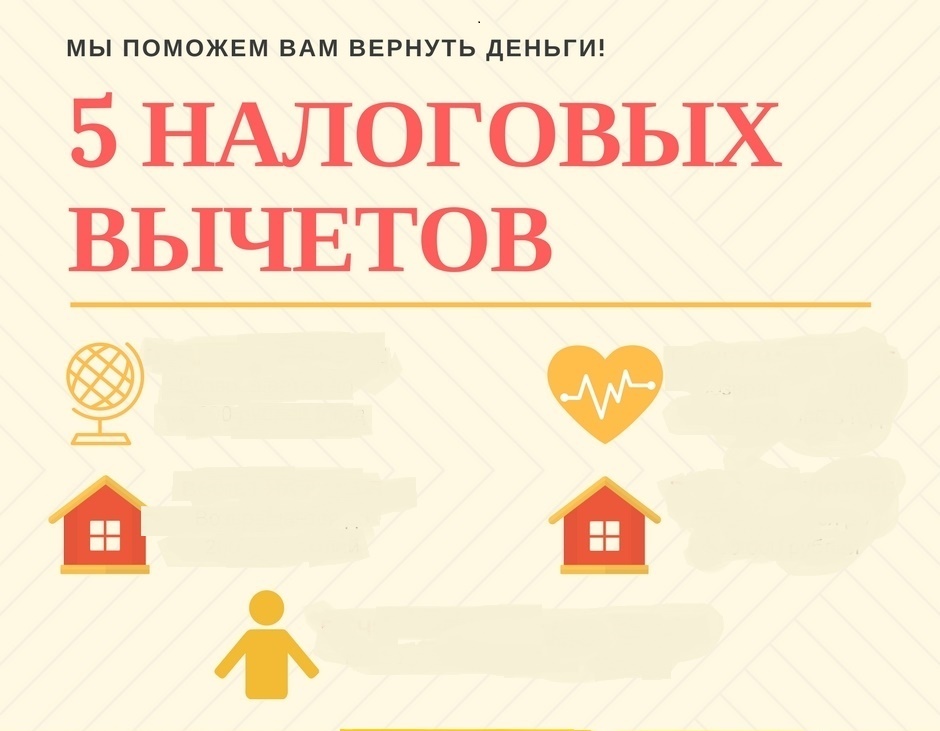 ответ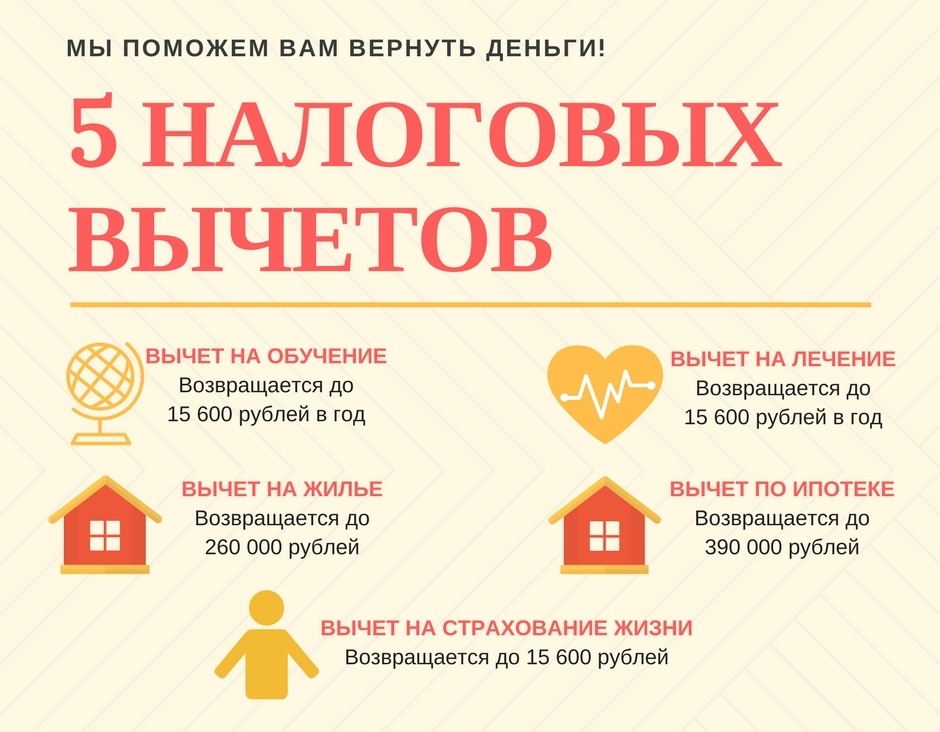 Приложение 5Ссылка короткометражный фильм «Налоги» из серии ПАКК «Сказки о деньгах»  https://youtu.be/hQU1d0z0HzcПриложение 6ВЕДОМОСТЬ ДЛЯ СТАНЦИИ «ВИКТОРИНА» за каждый правильный ответ 1 баллВЕДОМОСТЬ ДЛЯ СТАНЦИИ «КАРТОЧКИ» за каждое правильное заполнение 1 баллВЕДОМОСТЬ ДЛЯ СТАНЦИИ «ЗАДАЧИ» 5 балловВЕДОМОСТЬ ДЛЯ СТАНЦИИ «ТВОРЧЕСКАЯ» за каждый элемент 1 баллВЕДОМОСТЬ ДЛЯ СТАНЦИИ «ПОХОД В КИНО» за каждый вариант ответа 1 баллСВОДНАЯ ВЕДОМОСТЬ1Что такое налог? (…обязательный платеж в пользу государства)2Формирование доходов государства, необходимых для реализации политических, социально-экономических задач – Какая это функция налогов? (фискальная)3Этот налог представляет собой форму изъятия в бюджет добавочной стоимости, создаваемой на всех стадиях производства и обращения? (НДС)4Налоги бывают прямые и …..? ( косвенные )5Косвенный налог, налагаемый в момент производства на товары массового потребления (табак, вино и так далее) внутри страны (Акциз)6Какой законодательный акт устанавливает систему налогов и сборов в Российской Федерации? Налоговый кодекс РФ7О каком налоге идет речь: и оставил старик, умирая, сыновьям мельницу, осла и кота? (на наследство)8Как расшифровывается аббревиатура НДС? Налог на добавленную стоимость 9Форма налоговой отчетности (налоговая декларация)10К какому налогу следует отнести транспортный налог по уровню установления? (к региональному)№Вопрос/ответ1 команда2 команда3 команда4 команда1Что такое налог? (…обязательный платеж в казну государства)2Формирование доходов государства, необходимых для реализации политических, социально-экономических задач – это функция? (фискальная)3Этот налог представляет собой форму изъятия в бюджет добавочной стоимости, создаваемой на всех стадиях производства и обращения? (НДС)4Налоги бывают прямые и …..? ( косвенные )5Косвенный налог, налагаемый в момент производства на товары массового потребления (табак, вино и так далее) внутри страны (Акциз)6Какой законодательный акт устанавливает систему налогов и сборов в Российской Федерации? Налоговый кодекс РФ7О каком налоге идет речь: и оставил старик, умирая, сыновьям мельницу, осла и кота? (на наследство)8Как расшифровывается аббревиатура НДС? Налог на добавленную стоимость 9Форма налоговой отчетности (налоговая декларация)10К какому налогу следует отнести транспортный налог по уровню установления? (к региональному)ИТОГИТОГСтанции1 команда2 команда3 команда4 командаКарточка «Какие документы нужны для налогового вычета»Карточка «Условия получения налогового вычета»ИТОГДидактический материал1 команда2 команда3 команда4 команда Задача на отдельном листеИТОГЭлемент1 команда2 команда3 команда4 команда1. Название налога;2. Объект налогообложения;3. Сроки уплаты налога;4. Налогоплательщики налога;5. Налоговая ставка (или определенная сумма или процент);6. Налоговые поступления (на какие цели пойдет налог);ИТОГВопрос1 команда2 команда3 команда4 командаЗачем платить налоги?ИТОГСтанции1 команда2 команда3 команда4 командаВикторинаКарточкиЗадачиТворческаяПоход в киноИТОГ: